Gleichungen mit Bruchzahlen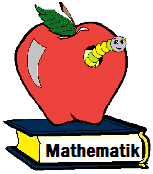 Löse folgende Bruchgleichungen und schreibe die Lösungsmenge.(HN ist der Hauptnenner.)(1)   HN: 12          |· 12 42 – 21x = 117 + 4x   | -4x -42      -25x = 75        |:(-25)         x = - 3       L = {-3}(2)   HN: 30           |· 30  20x – 42 = 75 – 45x  |+45x+42       65x = 117       |:65         x = 1,8       L = {1,8}(3)    HN: 18         |· 18   7x + 63 + 6x = 6    |T       13x + 63 = 6    |-63         13x = -57     |:13           x = -    L = {-}(4)  HN: 50       |· 50270x – 48 – 25x = 197  |T      245x – 48 = 197  |+48           245x = 245  |:245              x = 1    L = {1}(5) 6(4x + 1,6) - 2,71x = 158,63      24x + 9,6 – 2,71x = 158,63      |T           21,29x + 9,6 = 158,63      |- 9,6           21,29x = 149,03            |: 21,29                x = 7                 L = {7}(6) 9(5,82x + 6) - 5,5x = 429,04     52,38x + 54 – 5,5x = 429,04      |T            46,88x + 54 = 429,04      |- 54        46,88x = 375,04               |:46,88             x = 8                    L = {8}